                                                           Les cartons du film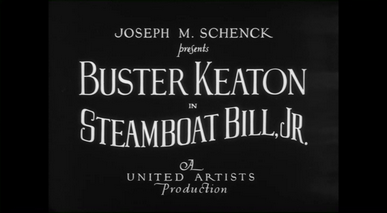                                                            Les 15 premières minutes du film                                                                                Cadet d’eau douce 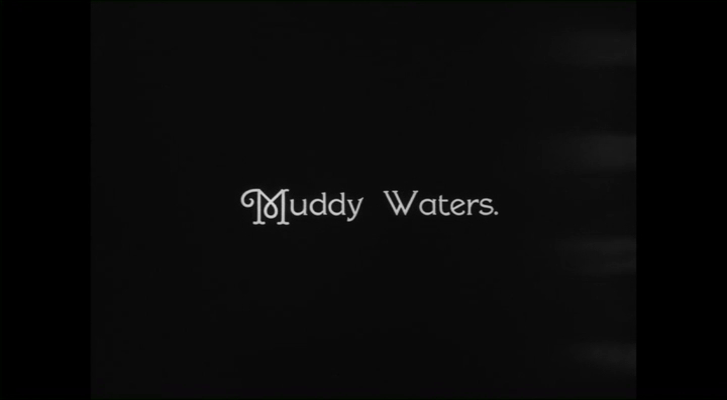 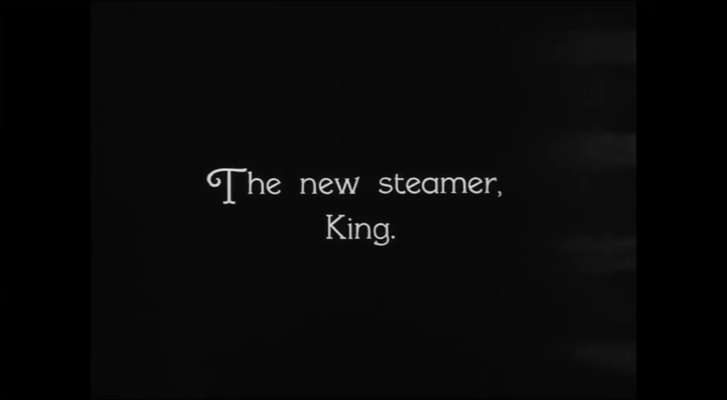 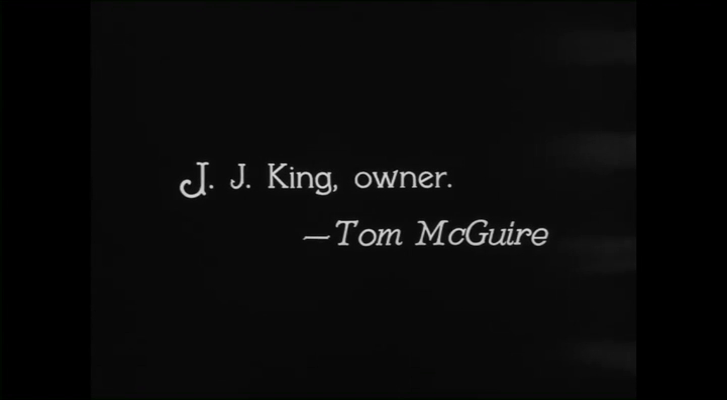 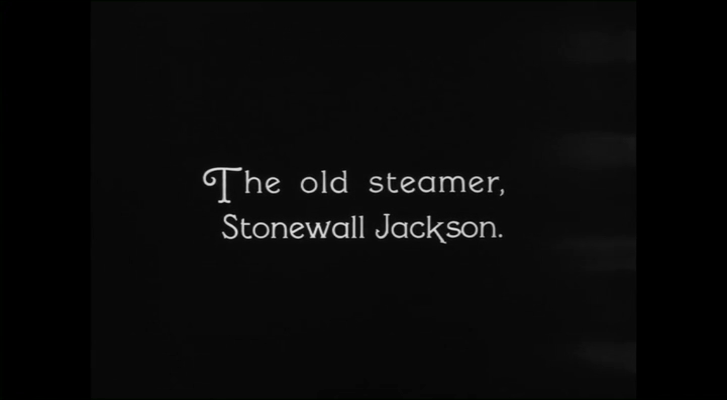 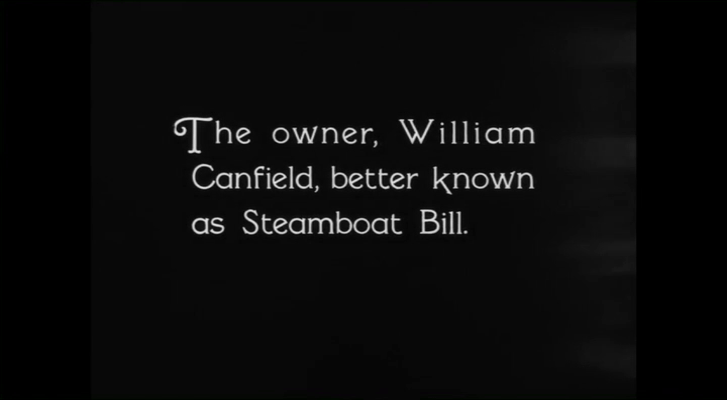 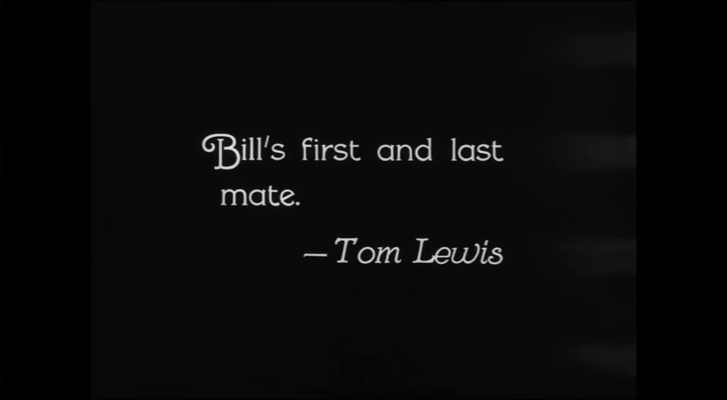 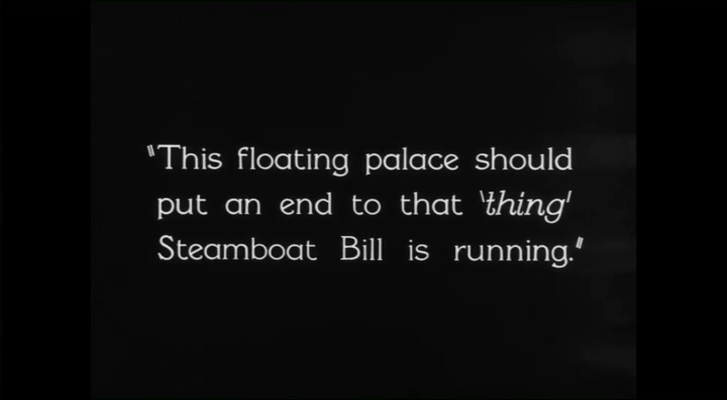 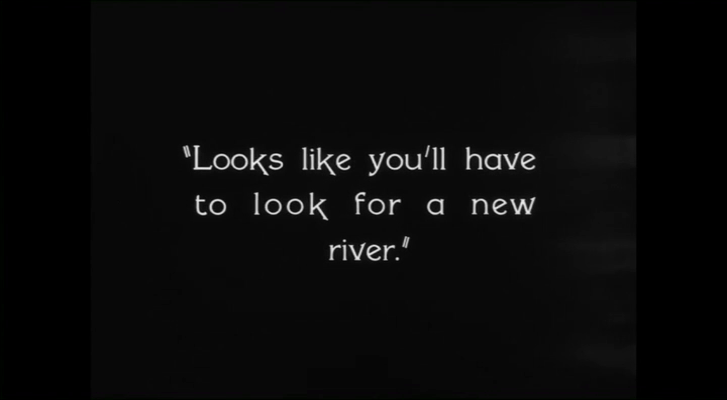 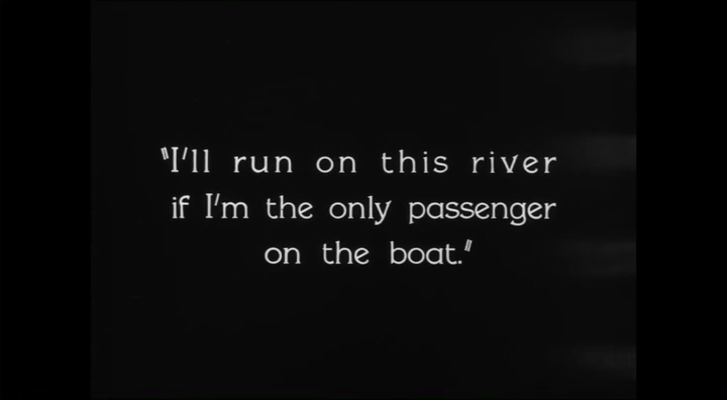 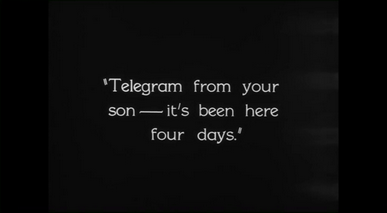 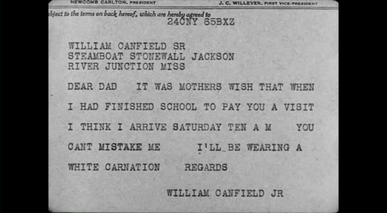 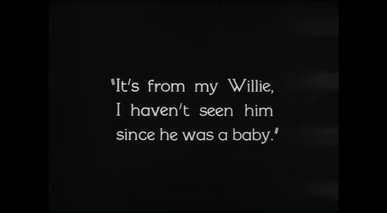 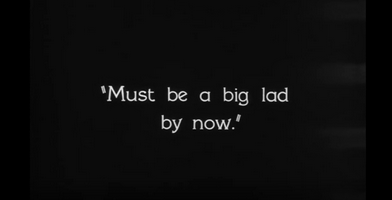 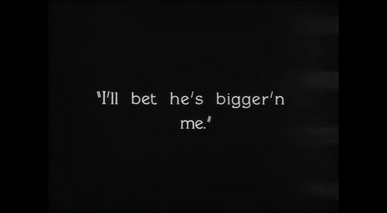 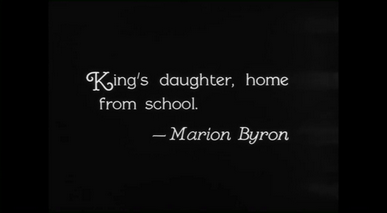 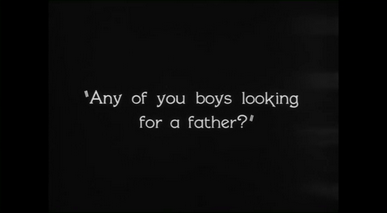 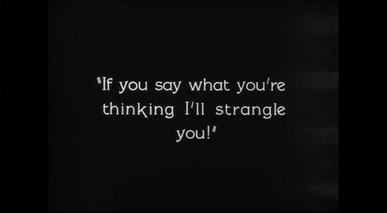 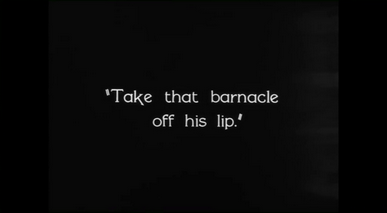 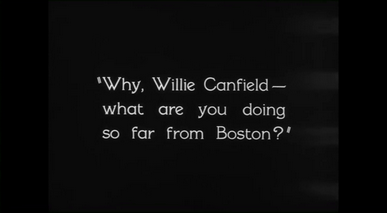 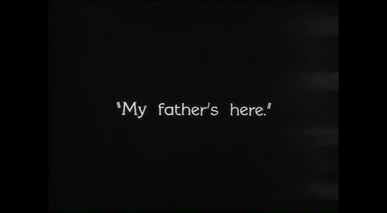 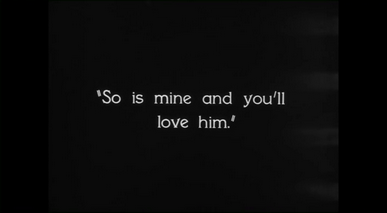 